SREDA, 1. 4. 2020Že smo na sredini tedna. Pazi, pajka imaš na glavi!!! Ha, ha, ha. 1.apriiil!!!! Predmeti: ŠPO, SLJ, MAT, LUM, LUMŠPORT – aktivnost po željiDanes si izberi svojo najljubšo športno aktivnost in jo izvedi. Vseeno pa se izogibaj takšnih aktivnosti, ki so lahko zate nevarne. Poskrbi za svojo varnost!Pred izvajanjem aktivnosti se dobro razgibaj in ogrej, da ne bi prišlo do kakšne poškodbe.SLOVENŠČINA – Opis osebe V zvezek napiši datum ter prilepi ali prepiši spodnji miselni vzorec.Miselni vzorec ti bo v pomoč, ko boš opisoval-a osebo, ki si jo boš izbral-a. Ampak,… to bo prišlo na vrsto šele v petek. Nato si preberi še opis osebe, ki ti ga prilagam. Tega opisa ti ni potrebno nikamor zapisovati/prepisovati, ampak naj ti bo samo v pomoč. Pri branju opisa bodi pozoren-na na to, s čim se opis začne ter s čim se zaključi.Zapis v zvezek:OPIS OSEBE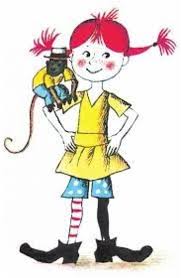 Anja Vodopivec(opis osebe)Moji prijateljici je ime Anja. Piše se Vodopivec. Stara je osem let in hodi v tretji razred osnovne šole. Živi v Šempetru pri Gorici. Je visoka in suha deklica. Ima podolgovat obraz, na licih pa rjave pege. Njene oči so okrogle in modre barve, obrobljene z dolgimi trepalnicami. Ker slabše vidi, nosi očala okrogle oblike. V ušesih ima uhane v obliki zvezdic. Anja ima dolge črne kodraste lase, ki jih pogosto spne v čop. Pri tem uporablja barvne elastike z našitimi okraski. Oblači se športno. Najraje si obleče rdečo jopico z dolgimi rokavi in modro krilo, ki ji sega do kolen. Jopica se zapenja z modrimi gumbi. Obuta je v mehke rdeče čevlje.Rada ima glasbo in ples, kar je všeč tudi meni. Je prijazna in nasmejana deklica. Zaradi tega se rada družim z njo, saj me velikokrat razvedri.MATEMATIKA – Številski izrazi (utrjevane)Vadi poštevanko na kartončkih (pokrivanki). Mimogrede, se je tvoj čas reševanja že kaj skrajšal? Če redno vadiš, sem prepričana, da se je zelooooo skrajšal.Vzemi zvezek za matematiko in napiši naslov VAJA (ne pozabi na datum). V zvezek prepiši spodnje račune in jih izračunaj. Ne pozabi na pravilo o prednosti. Podčrtaj si del računa, ki ga moraš najprej izračunati.3 • 6 + 54 = ____________________________47 + 5 • 7 = ____________________________7 • 9 + 28 = ____________________________75 + 5 • 5 = ____________________________3 • 9 + 54 = ____________________________48 + 5 • 6 = ____________________________4 • 9 + 26 = ____________________________52 + 5 • 8 = ____________________________7 • 4 + 46 = ____________________________85 + 5 • 3 = ____________________________9 • 9 + 18 = ____________________________39 + 6 • 0 = ____________________________LIKOVNA UMETNOST – Prostorsko oblikovanjePotrebuješ: prazno kartonasto škatlo (najbolje kakšno od čevljev, ni pa nujno), nekaj manjše odpadne embalaže, škarje, lepilo, lepilni trak, trši papir, odpadno tkanino, kakšne plastične dodatke (zamaški,…),…. V škatli si sestavi sobo (lahko je tvoja soba, lahko pa poljubna domišljijska soba, ali soba za kakšne igračke). Lahko si ogledaš spodnja primera.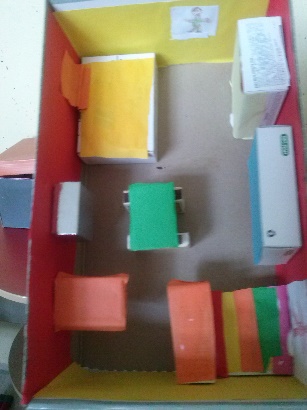 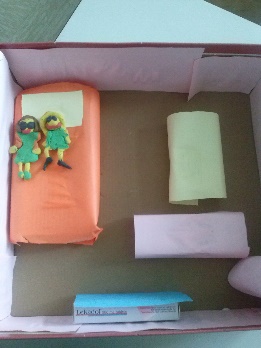 Oglej si, katero pohištvo imaš v sobi in ga poskusi izdelati (posteljo, pisalno mizo, omare, omarice,…). Če ti izdelovanje sobe ne diši, si lahko izdelaš tudi kakšen drugi prostor (npr. otroško igrišče, progo za vlak ali avtomobilčke,…).Na tleh je lahko razgrnjena tudi preproga.  Ne pozabi, da moraš po končanem delu za seboj tudi pospraviti in počistiti.Prijetno in zabavno ustvarjanje ti želim.Če česa ne razumeš, me pokliči. Rešene naloge mi pošlji v pregled. Ne pozabi na bralno značko.USPEŠEN DAN TI ŽELIM.Tvoja učiteljica Urška